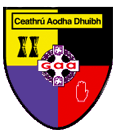 Annual General Meeting29th November 2020Notice of Motion* Proposer must be full paid-up Adult Members. This form should be completed and sent to secretary.carryduff.down@gaa.ie no later than 8pm on Sunday 8th November 2020
If you would like assistance or information on how best to compose or present a Motion at the AGM, the Executive Committee Officers will be pleased to advise you before this dateRationale for Motion (Optional)Rationale for Motion (Optional)Rationale for Motion (Optional)Proposed By *Name (Print)Signature of ProposerSignature of Proposer